« 27 » марта 2020 г. № 153-рВ соответствии с Указом Президента Российской Федерации от 25 марта 2020 года № 206 «Об объявлении в Российской Федерации нерабочих дней», Указом Главы Республики Саха (Якутия) от 17 марта 2020 года № 1055 «О введении режима повышенной готовности на территории Республики Саха (Якутия) и мерах по противодействию распространения новой коронавирусной инфекции COVID-19», в целях принятия мер по недопущению распространения случаев заболевания, вызванных новым коронавирусом на территории Городского округа «Жатай»:Запретить с 28 марта по 5 апреля 2020 года включительно проведение на территории Городского округа «Жатай» досуговых, развлекательных, зрелищных, культурных, физкультурных, спортивных, выставочных, просветительских, рекламных и иных мероприятий с очным присутствием граждан, а также оказание соответствующих услуг, в том числе в иных местах массового посещения граждан.Рекомендовать гражданам воздержаться от посещения религиозных объектов.Утвердить перечень непродовольственных товаров первой необходимости на территории Городского округа «Жатай», согласно Приложению к настоящему распоряжению.Приостановить в период с 28 марта по 5 апреля 2020 года включительно деятельность всех предприятий торговли вне зависимости от формы собственности, за исключением предприятий торговли продуктами питания и предприятий торговли, специализирующихся на реализации непродовольственных товаров, указанных в Приложении к настоящему распоряжению, а также за исключением автозаправочных станций.Рекомендовать организациям торговли предусмотреть возможность дистанционного заказа потребителями (в том числе с использованием сети «Интернет») товаров и продуктов и ввести услуги доставки на дом товаров и продуктов.Рекомендовать предприятиям торговли и транспорта исключить наличный расчет при оказании услуг и продаже товаров.Рекомендовать предприятиям торговли соблюдение следующих рекомендаций Роспотребнадзора:обеспечение в зоне обслуживания дистанции между покупателями не менее 1,5 метров путем нанесения соответствующей маркировки;проведение дезинфекции контактных поверхностей (дверные ручки, тележки, корзины, расчетные терминалы и т.д.).Опубликовать настоящее распоряжение в СМИ.Контроль над исполнением настоящего Распоряжения оставляю за собой.                   Глава                                                                                    Е.Н. ИсаеваПРИЛОЖЕНИЕ 1к Распоряжению Главы Окружной Администрации ГО «Жатай»от « ____» __________ 2020 г. N _______Перечень непродовольственных товаров первой необходимости.Санитарно-гигиеническая маскаАнтисептик для рукСалфетки влажныеСалфетки сухиеМыло туалетноеМыло хозяйственноеПаста зубнаяЩетка зубнаяБумага туалетнаяГигиенические прокладкиСтиральный порошокПодгузники детскиеСпичкиСвечиШампуньКрем от опрелостей детскийБутылочка для кормленияСоска-пустышкаСинтетические моющие средстваРеспублика Саха (Якутия) Окружная Администрация Городского округа  "Жатай"РАСПОРЯЖЕНИЕ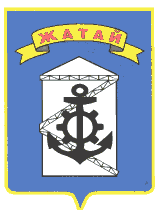 Саха θрөспyyбyлyкэтэ"Жатай"Куораттаађы уокуругун Уокуруктаађы  ДьаhалтатаДЬАhАЛО введении дополнительных ограничительных мер на территории Городского округа «Жатай», связанныхс реализацией мероприятий по недопущению распространения новой коронавирусной инфекции (COVID-2019)